Wycieczka na Gibasów WierchW sobotę 20 stycznia 2018 r. organizowana jest  wycieczka  na Gibasów Wierch w Beskidzie MałymWycieczka odbędzie się w sobotę 20 stycznia 2018 r.  Zbiórka o godz. 8.00 na parkingu pod kościołem Św. Piotra. W planie wycieczki przejazd autokarem na trasie: Wadowice – Kocoń. Wyjście szlakiem niebieskim do chatki pod Gibasowym Wierchem. Zejście do Ponikwi przez Leskowiec lub do Targoszowa (w zależności  od pogody wybranym wariantem).  Różnica wysokości jaką pokonamy to ok. 350 m. Trudności średnie, wyjście zajmie ok. 2 godzin, zejście od  2 do 3 godzin.  Obowiązuje turystyczny ubiór-odpowiednie buty, kurtka, czapka.  Każdy uczestnik wycieczki otrzyma pamiątkową plakietkę, punkty do Górskiej Odznaki Turystycznej. Serdecznie zapraszamy do udziału Rodziców! W tym roku szkolnym oprócz Górskiej Odznaki Turystycznej zdobywamy odznakę  „KAŻDEMU JEGO EVEREST - 8848"Planowany powrót ok. godz.16.00 koszt 20 zł. Zapisy u wychowawców klas lub bezpośrednio u dyrektora do dnia                           18 stycznia  2018 r.  Przy zapisie należy dokonać wpłaty. Z turystycznym pozdrowieniem Tadeusz Włodek.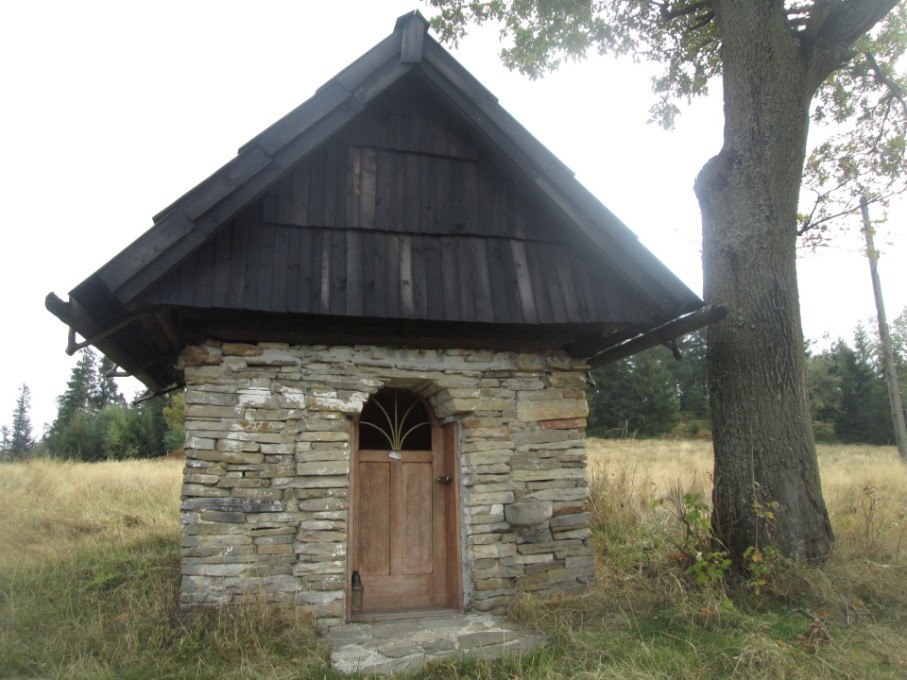 